ՀԱՅԱՍՏԱՆԻ ՀԱՆՐԱՊԵՏՈՒԹՅԱՆ ԿԱՌԱՎԱՐՈՒԹՅՈՒՆՈՐՈՇՈՒՄ_____ __________ 2018թ. N   -ԱԴԱՏԱԿԱՆ ԿԱՐԳԱԴՐԻՉԻ ՀԱՄԱԶԳԵՍՏԻ, ԴԱՏԱԿԱՆ ԿԱՐԳԱԴՐԻՉԻ       ՀԱՄԱԶԳԵՍՏԻ ՏԱՐԲԵՐԱՆՇԱՆՆԵՐԻ ԵՎ ԽՈՐՀՐԴԱՆՇԱՆԻ ՆԿԱՐԱԳԻՐԸ  ՍԱՀՄԱՆԵԼՈՒ ԵՎ ՀԱՅԱՍՏԱՆԻ ՀԱՆՐԱՊԵՏՈՒԹՅԱՆ ԿԱՌԱՎԱՐՈՒԹՅԱՆ 2008 ԹՎԱԿԱՆԻ ՀՈՒՆՎԱՐԻ 17-Ի N 43-Ա ՈՐՈՇՈՒՄՆ ՈՒԺԸ ԿՈՐՑՐԱԾ         ՃԱՆԱՉԵԼՈՒ ՄԱՍԻՆՀիմք ընդունելով «Դատական դեպարտամենտում ծառայության մասին» օրենքի 67-րդ հոդվածի 1-ին մասը և «Նորմատիվ իրավական ակտերի մասին» օրենքի 37-րդ հոդվածի 1-ին մասը՝ Կառավարությունը որոշում է.1. Սահմանել դատական կարգադրիչի համազգեստի, դատական կարգադրիչի համազգեստի տարբերանշանների և խորհրդանշանի նկարագիրը` համաձայն հավելվածի:2. Ուժը կորցրած ճանաչել Կառավարության 2008 թվականի հունվարի 17-ի «Դատական կարգադրիչի համազգեստի, տարբերանշանների և խորհրդանշանների նկարագիրը սահմանելու մասին» N 43-Ա որոշումը:3.Սույն որոշումը ուժի մեջ է մտնում 2019 թվականի հունվարի 1-ից:Հավելված ՀՀ կառավարության 2018 թվականի ______ ______ N - Ա որոշման ԴԱՏԱԿԱՆ ԿԱՐԳԱԴՐԻՉԻ ՀԱՄԱԶԳԵՍՏԻ, ԴԱՏԱԿԱՆ ԿԱՐԳԱԴՐԻՉԻ ՀԱՄԱԶԳԵՍՏԻ ՏԱՐԲԵՐԱՆՇԱՆՆԵՐԻ ԵՎ ԽՈՐՀՐԴԱՆՇԱՆԻ ՆԿԱՐԱԳԻՐԸԴԱՏԱԿԱՆ ԿԱՐԳԱԴՐԻՉԻ ՀԱՄԱԶԳԵՍՏԸ1.Դատական կարգադրիչի համազգեստը ներառում է` 1) գլխարկ՝ա. ամենօրյա կամ տոնական, որը պատրաստվում է կապույտ կիսաբրդյա կտորից և ունի մուգ կապույտ թավշյա գլխարկաբոլորք, իսկ գլխարկագագաթի և գլխարկաբոլորքի եզրով անցնում է մուգ կարմիր գույնի՝ 2,5 մմ լայնությամբ, եզրաշերտ: Գլխարկաբոլորքի վրա երկու ոսկեգույն կոճակներով ամրացվում է ոսկեգույն ցանցահյուսազարդով երկշերտ հյուսված կապը (քուղը), իսկ առջևի կենտրոնական մասում՝ գլխարկանշանը: Գլխարկանշանը (կոկարդը) ամրացվում է գլխարկի կենտրոնում և պատրաստվում է ոսկեգույն ձուլածո մետաղից՝ Դատական դեպարտամենտի առանձնացված ստորաբաժանման՝ դատական կարգադրիչների ծառայության խորհրդանշանի պատկերով: Գլխարկահովհարը երկարացված է, սև գույնի և լաքապատ: Գլխարկի աստառը բնական մետաքսից է, ներսի ժապավենը բնական կաշվից՝ 30 մմ լայնությամբ (Ձև 1).բ. տղամարդու (կեպի), որը պատրաստվում է մուգ կապույտ կիսաբրդյա կտորից և բաղկացած է թասակից և երկարացված գլխարկահովհարից: Երկու կողմից ունի երկուական օդանցք: Գլխարկի առջևի կենտրոնական մասում ամրացվում է դատական կարգադրիչների ծառայության խորհրդանշանը: Աստառը պատրաստվում է բնական մետաքսից, ներսի ժապավենը՝ բնական կաշվից՝ 30 մմ լայնությամբ: Գլխարկի թասակի բարձրությունը 8-9 սմ է: Հետևի մասում առկա է գլխարկի թասակի չափսը փոխելու գոտի՝ կարգավորման սեղմակներով (Ձև 2).գ. ձմեռային, որը պատրաստվում է կապույտ մահուդից, բաղկացած է թասակից, գլխարկի ետևի մասով միացած ականջակալներից և սև լաքապատ հովհարից: Ականջակալները ետևի մասով մշակված են մուգ կապույտ մորթուց: Գլխարկի աստառը պատրաստվում է բնական մետաքսից, իսկ ներսի ժապավենը բնական կաշվից՝ 30 մմ լայնությամբ (Ձև 3).դ. նախատեսված արդարադատության գեներալ-մայորի կոչում ունեցող դատական կարգադրիչների համար` ամենօրյա և ձմեռային: Ամենօրյա գլխարկը պատրաստվում է մուգ կապույտ գույնի կտորից, իսկ տոնականը՝ պողպատագույն՝ մուգ կապույտ գլխարկաբոլորքով: Ձմեռային գլխարկն ամբողջությամբ պողպատագույն է, կարակուլե մորթուց, թասակը՝ չորսպատանի: Ձմեռային գլխարկի հովհարի առջևի կենտրոնում ամրացվում է գլխարկանշանը: Գլխարկահովհարի արտաքին մակերեսի վրա՝ առջևի մասում, երկու կողմից ոսկեզօծ թելերով ասեղնագործվում են կաղնու ճյուղեր: Գլխարկահովհարից վերև՝ գլխարկաբոլորքի վրա, բացի ոսկեզօծ լարահյուսից և դատական կարգադրիչների ծառայության խորհրդանշանից, ամրացվում (ասեղնագործվում) են կաղնու ճյուղերի տեսքով երկու համաչափ ոսկեկար զարդեր: Գլխարկագագաթին ամրացվում է Հայաստանի Հանրապետության զինանշանը` ոսկեզօծ գործվածքով (Ձև 8).պիլոտկա (կանացի)՝ մուգ կապույտ գույնի, կիսաբրդյա, բաղկացած  երկարացված հատակի 2 մասից, 2 պատից և կենտրոնական մասում իրար վրա ծալվող 2 փեշիկից: Վերծալված եզրակարերը մուգ կարմիր գույնի են և ձախ կողմում ունեն 3 օդանցք: Առջևի կենտրոնական մասում ամրացվում է դատական կարգադրիչների ծառայության խորհրդանշանը: Աստառը պատրաստվում է բնական մետաքսից, իսկ ներսի ժապավենը բնական կաշվից՝ 30 մմ լայնությամբ (Ձև 4).գլխարկանշան (Ձև 5)՝	ա. դատական կարգադրիչների ծառայության բարձրագույն և գլխավոր պատշոններ զբաղեցնող ծառայողների համար, որը ոսկեզօծ է, մետաղյա փարթամ դափնեճյուղերով՝ 70 X 38 մմ չափսերով, որի մեջտեղում՝ ատամնավոր էլիպսաձև շրջանակի մեջ, պատկերված են դատական կարգադրիչների ծառայության խորհրդանշանի սուրը, վահանը և կշեռքը:	բ. դատական կարգադրիչների ծառայության առաջատար պաշտոններ զբաղեցնող ծառայողների համար, որը ոսկեզօծ է, մետաղյա դափնեճյուղերով՝ 53 X 38 մմ չափսերով, որի մեջտեղում՝ ատամնավոր էլիպսաձև շրջանակի մեջ, պատկերված են դատական կարգադրիչների խորհրդանշանի սուրը, վահանը և կշեռքը:	գ.դատական կարգադրիչների ծառայության կրտսեր պաշտոններ զբաղեցնող ծառայողների համար, որը ոսկեզօծ է, մետաղյա՝ 28 X 38 մմ չափսերով, որի մեջտեղում՝ ատամնավոր էլիպսաձև շրջանակի մեջ պատկերված են դատական կարգադրիչների խորհրդանշանի սուրը, վահանը և կշեռքը:տարազաբաճկոն՝	ա. կարվող ուսադիրներով, որը պատրաստվում է մուգ կապույտ կիսաբրդյա կտորից: Արդարադատության լեյտենանտից մինչև կապիտան կոչում ունեցող դատական կարգադրիչների համար միակոճկուն է՝ դատական կարգադրիչների ծառայության խորհրդանշանի պատկերով, 4 ոսկեգույն կոճակներով, մարմինը կիսագրկող հարթ մակերեսներով, հետծալված օձիքով և սովորական երկկարանի թևքերով: Տարազաբաճկոնը աջ և ձախ կողմերից ունենում է կափույրով ծածկվող կտրվածքով գրպաններ, իսկ ձախ մասում կոճկվող ծոցագրպան (Ձև 6).բ.  արդարադատության մայորից մինչև գնդապետ կոչում ունեցող դատական կարգադրիչների համար, որը երկփեղկանի և երեք կոճականի է, թիկնամասի ներքևում առանց կտրվածքի, իսկ օձիքի վրա ամրացվում է դատական կարգադրիչների ծառայության խորհրդանշանը (Ձև 6). գ. արդարադատության գեներալ-մայորի կոչում ունեցող դատական կարգադրիչների համար, որը կարվում է մուգ կապույտ գույնի գաբարդինից: Արդարադատության գեներալ-մայորի կոչում ունեցող դատական կարգադրիչների համար տոնական տարազաբաճկոնը կարվում է պողպատագույն գաբարդինից, իսկ օձիքը և թևքածալերն ունեն մուգ կարմիր եզրաշերտ՝ 2,5 մմ լայնությամբ: Օձիքի և թևքածալերի վրա ոսկեգույն թելով ասեղնագործված են կաղնու ճյուղեր (Ձև 8).դ. արդարադատության լեյտենանտից մինչև գնդապետ կոչում ունեցող դատական կարգադրիչների համար, որը կարվում է բնական մետաքսե աստառով, կտորի և աստառի միջև որակյալ ներդիրով (խոլոստով), իսկ օձիքը և թևածալքերն ունեն մուգ կարմիր եզրաշերտ՝ 2,5 մմ լայնությամբ: Թևքածալքերի վրա առկա են երեք կոճակներ (Ձև 6).ե. կանացի, որը համապատասխանում է սույն կետի «ա-դ» ենթակետերով սահմանված նկարագրությանը, սակայն պատրաստվում է կրծքամասում սեղմոններով և կոճկվում է ձախ կողմից.բաճկոն՝	ա. հանովի ուսադիրներով, որը պատրաստվում է մուգ կապույտ կիսաբրդյա կտորից, բնական մետաքսե աստառով: Բաճկոնը առջևի մասում կոճկվում է կայծակնաճարմանդով, իսկ գոտեմասում՝ 55 սմ լայնքով ու 12-18 սմ երկարությամբ, ներկարված առաձգական ժապավենով: Թիկնամասի,  լանջափեշերի կրծքամասով և թևքերի թեզանիքների կտրվածքների միացման տեղերով անցնում է 2,5 մմ լայնքով մուգ կարմիր երիզ (կանտ): Բաճկոնի վրա  ներկարված է կայծակնաճարմանդով կոճկվող 2 կողային գրպան, ծոցագրպաններ, որոնցից ձախը կոճկվող է:  Բաճկոնի վրա տեղադրված են հանովի ուսադիրների համար նախատեսված 2-ական ամրակներ: Բաճկոնի օձիքը կանգուն է, մշակված է մեկ կտորից (Ձև 7).	բ. արդարադատության գեներալ-մայորի կոչում ունեցող դատական կարգադրիչների համար, որի օձիքը մուգ կարմիր գույնի է՝ 2,5 մմ եզրաշերտով: Օձիքի վրա ասեղնագործվում է ոսկեզօծ թելերով կաղնու ճյուղեր (Ձև 8). գ. կանացի, որը համապատասխանում է սույն կետի «ա-բ» ենթակետերով սահմանված նկարագրությանը, սակայն պատրաստվում է կրծքամասում սեղմոններով և կոճկվում է ձախ կողմից (Ձև 7).կիսաշրջազգեստ, որը պատրաստվում է մուգ կապույտ կիսաբրդյա կտորից, բնական մետաքսե աստառով, երկարությունը մինչև ծնկները, ունի երկկողմանի սեղմոններ, գոտին՝ գոտեմակօղերով, հետնամասում 15 սմ երկարությամբ փակ բացվածքով: Կիսաշրջազգեստը հետևի մասում կոճկվում է մեկ կոճակով և ծածկված է կայծակնաճարմանդով (Ձև 7).տաբատ՝ ազատթող փողքերով, որը պատրաստվում է մուգ կապույտ կիսաբրդյա կտորից, ուղիղ է, առանց ծալքերի, ունի բնական մետաքսյա աստառ և մուգ կարմիր եզրաշերտ: Տաբատի գոտին գոտեմակօղերով է, կոճկվում է աջ կողմից 2 կոճակով, գրպանները թեք են, ներկարված և ունեն կայծակնաճարմանդ: Տաբատի հետևի շերտամասի աջ կողմում առկա է կափույրով կոճկվող ներկարված գրպան: Կանացի տաբատը կարվում է նույն ձևով, կոճկվում է ձախ կողմում, առանց ետևի գրպանի: Տաբատի առջևի մասի յուրաքանչյուր կողմում մշակվում է մեկական սեղմոն՝ արդուկի գծի ուղղությամբ, իսկ ետևի մասի յուրաքանչյուր կողմում՝ երկուական սեղմոն: Տաբատի գոտին ունի 55 մմ լայնություն, գոտու վրա կարվում է 8 կամրջակ, որոնց երկարությունը 55 մմ է, լայնությունը՝ 1,8 սմ, իսկ տաբատի կողքի գրպաններն ունեն 3,5 սմ թեքություն: Նույնատիպ և նույն քանակի կամրջակները կարվում են նաև կիսաշրջազգեստին և կանացի տաբատին (Ձև 7).աշնանային-ձմեռային բաճկոն՝ա. մուգ կապույտ գույնի, անջրաթափանց, 50-70 միկրոն հաստությամբ կտորից՝ կազմված ուղիղ ուրվագծով, ձախ լանջափեշը 5 կոճակով կոճկվող գաղտնակար հանգույցով, կայծակնաճարմանդով կոճկվող, փեշի սկզբից մինչև օձիք, ներկարված 1սմ հաստությամբ տաք ներդիրից և հանվող տաք ներդիրից (3 սմ հաստությամբ), տաք ներդիրները թևքերով է, որն ամրացվում է կայծակնաճարմանդով, ոչխարի մուգ կապույտ մորթուց հանովի օձիքից (օձիքի լայնքը 12 սմ) և տաք ներդիրով գլխանոցից: Թիկնամասը և լանջափեշերը կրծքամասում և ուսամասում 2 կտրվածքով են: Միացման տեղով անցնում է 2,5 մմ լայնքով մուգ կարմիր երիզ: Թևքանիքի վրա անցնում է 2,5 մմ մուգ կարմիր եզրագիծ: Երկու լանջափեշի վրա առկա է 3,5 սմ թեքությամբ կայծակնաճարմանդով կոճկվող ներկարված գրպաններ: Աստառը մետաքսյա է, բաճկոնն ունի ձախ կողմում կոճկվող ծոցագրպան: Ծոցագրպան կարվում է նաև ներդիրի վրա, իսկ գոտկատեղում և ներքում՝ թաքնված գոտկապարան: Բաճկոնը հանվող ուսադիրներով է, որոնք էլ ունեն 2-ական ամրակներ: Գլխանոցը հանովի է և պահվում է մեջքի մասում՝ օձիքի տակ ներկարված գրպանում, որը կայծակնաճարմանդով է: Կանանց համար տարազաբաճկոնի և ձմեռային բաճկոնի ձևը նույնն է, կոճկվում է ձախից, ձմեռային բաճկոնը կարվում է ծնկներից 15-20 սմ բարձրությամբ (Ձև 9).բ. դատական կարգադրիչների ծառայության բարձրագույն և գլխավոր պաշտոններ ունեցող դատական կարգադրիչների համար, որի օձիքի մորթին պատրատվում է պողպատագույն մորթուց.գ. արդարադատության գեներալ-մայորի կոչում ունեցող դատական կարգադրիչների համար, որի օձիքի մորթին պատրաստվում է բնական կարակուլե մորթուց (Ձև 10).վերարկու (ձմեռային)՝	ա. մուգ կապույտ բրդյա կտորից, որի երկու լանջափեշերը կոճկվում են 3 ոսկեգույն կոճակներով, գոտկատեղում 2 թեք ներկարված գրպաններով: Օձիքը ծալովի է, մեջքամասում և առջևից թևքամասի հիմքով անցնում է 2,5 մմ հաստությամբ մուգ կարմիր եզրաքուղ: Թևերը 2 կտորից են, որոնք միանում են մուգ կարմիր եզրաքուղով: Վերարկուն կարվում է ծնկներին հավասար, տաքծամ ներդիրով, բնական մետաքսե աստառով: Կանացի վերարկուները կարվում են առջևի մասում աջ և ձախ կողմերում սեղմոններով և կոճկվում են ձախից (Ձև 11).բ. արդարադատության գեներալ-մայորի կոչում ունեցող աշխատակիցների համար, որը պատրաստվում է մուգ կապույտ գույնի դրապից, երկփեղկանի վերարկու, 3 զույգ ոսկեգույն կոճակներով, բնական կարակուլե օձիքով, թիկնամասի ներքևում կտրվածքով, իսկ տոնականը կարվում է պողպատագույն կտորից: Վերարկուի ուսադիրները կարվող են, իսկ օձիքը և լանջափեշերը՝ 2,5 մմ մուգ կարմիր եզրաշերտով (Ձև 8).վերնաշապիկ (բաց կապույտ և սպիտակ), որը պատրաստվում է 60% բամբակյա խիտ կտորից, կարճաթև և երկարաթև՝ հանվող ուսադիրներով, ծալովի օձիքով: Երկարաթև վերնաշապիկը կոճկվում է 8 կոճակով, իսկ կարճաթևը՝ 7 կոճակով, վերևի մասում առանց կոճակի: Առաջամասերին մշակված են ձևավոր ծալքով և կափույրով գրպաններ, որոնք կոճկվում են մեկ օղակ կոճակով: Վերնաշապիկի ներքևի մասում կարվում է 55 մմ լայնությամբ գոտի՝ կողքային մասերում 12-18 սմ երկարությամբ ներկարված առաձգական ժապավենով: Առջևի մասի գոտին կոճկվում է 2 կոճակով: Երկարաթև վերնաշապիկը ավելի կոշտ օձիքով հարմարեցվում է փողկապի հետ: Կանացի վերնաշապիկը՝ առջևից գրպանների տակից մինչև գոտին, ունի սեղմոն և կոճկվում է ձախից (Ձև 12). սվիտեր (կարճաթև) պատրաստվում է բաց կապույտ գույնի տրիկոտաժից (60-70% բամբակյա խտությամբ), խիտ գործվածքով, հանովի կոշտ ուսադիրների ամրակով, կոշտ օձիքով: Առջևի մասում ունի բացվածք, որը կոճկվում է 3 բաց կապույտ կոճակներով: Սվիտերի փեշերը երկտակ են, առաձգական գործվածքով: Ձախ կրծքավանդակի վրա առկա է վրադիր՝ բաց կապույտ կտորից՝ 14,5 X 12 սմ չափսերով, կափույրով, բաց կապույտ կոճակով կոճկվող գրպանով: Ուսադիրների մասը նույնպես կարված է բաց կապույտ բամբակյա կտորից: Կանացի սվիտերը կոճկվում է ձախից: Կարճաթև վերնաշապիկի և սվիտերի բացվածքի վերին մասը՝ 5-7 սմ է և չի կոճկվում (Ձև 13): սվիտեր (ձմեռային)՝ մուգ կապույտ, բրդյա, ուսերը և թևքերի արմունկի մասում պատված են մուգ կապույտ կտորով: Օձիքը՝ շրջանաձև բացվածքով, հավաքովի գործվածքով: Ձախ կրծքավանդակին առկա է շերտակարով, վրադիր կափույրով, կոճկվող գրպան՝ 14,5 X 12 սմ չափսերով: Ունի ուսադիրների համար նախատեսված լեզվակ, իսկ ուսադիրները կտորից են՝ հանովի, մեկ կոճակով կոճկվող: Գրպանի և ուսադիրների լեզվակի կոճակները մետաղական են՝ մուգ կապույտ գույնի (Ձև 14). թիկնոց-ուսնոց, որը պատրաստված է մուգ կապույտ գույնի, 50-70 միկրոն հաստությամբ անջրանցիկ կտորից և նախատեսված է անձրևային եղանակների համար: Թիկնոց-ուսնոցի լանջափեշերի վրա առկա են թեք ներկարված միջանցիկ բացվածքներ, հանովի գլխանոց, իսկ օձիքը ծալովի է: Մեջքամասից դեպի դուրս առկա է բացվող կարով, գլանափաթեթավորված ուսապարկ (Ձև 15). տղամարդու փողկապ՝ մուգ կապույտ գույնի, դեղին ամրակով, երկարությունը՝ 55-57 սմ, պատրաստի տեսքն ավարտվում է ներքևում սուր անկյունով, վերևում՝ եռանկյուն հանգույցով: Հանգույցից 3-3,5 սմ ներքև ասեղնագործված է դատական կարգադրիչների ծառայության խորհրդանշանը՝ ոսկեգույն գործվածքով (Ձև 16).կանացի փողկապ՝ երկթև բանտ, որի թևերն ունեն 10 սմ երկարություն, 4,5 սմ լայնություն, 45 աստիճանի բացվածք: Բանտի մեջտեղում ամրացվում է ոսկեգույն, 1 սմ տրամագծով դատական կարգադրիչների ծառայության խորհրդանշանը (Ձև 17).կաշվե գոտի՝ երկանցք, պատրաստվում է սև կաշվից և ունի սև մետաղական ճարմանդ՝ 50 մմ լայնությամբ (Ձև 18).վզպատ թաշկինակ, որը պատրաստվում է մուգ կապույտ և սպիտակ կտորից (տրիկոտաժ), վզպատի երկարությունը 120 սմ է, լայնությամբ՝ 24 սմ (Ձև 19). թևքանշան, որը հանդիսանում է դատական կարգադրիչների ծառայության խորհրդանիշը՝ համազգեստի ձախ թևքին՝ ուսակարից 80 մմ ներքև կարվող 80 X 100 մմ չափսերով: Թևքանշանի ներքևում զետեղված են դափնեճյուղեր, որոնց մեջտեղում պատկերված է դատական կարգադրիչների ծառայության խորհրդանշանը, վերևում ոսկեգույն (դեղնավուն) տառերով գրված են «ԴԱՏԱԿԱՆ ԿԱՐԳԱԴՐԻՉՆԵՐԻ ԾԱՌԱՅՈՒԹՅՈՒՆ» բառերը (Ձև 20):2. Համազգեստի մեջ ներառվող բոլոր տեսակների ձախ թևքին կարվում է դատական կարգադրիչների ծառայության խորհրդանիշը, աջ թևքին՝ բացի վերնաշապիկներից, Հայաստանի Հանրապետության դրոշը (8-6 սմ), ուսակարից 80 մմ ներքև: ԴԱՏԱԿԱՆ ԿԱՐԳԱԴՐԻՉՆԵՐԻ ՀԱՄԱԶԳԵՍՏԻ ԽՈՐՀՐԴԱՆՇԱՆԸ3. Դատական կարգադրիչի համազգեստի խորհրդանշանը հանդիսանում է ոլորապտույտ շրջանակ, որի ներսում գրված են «ԴԱՏԱԿԱՆ ԿԱՐԳԱԴՐԻՉՆԵՐԻ ԾԱՌԱՅՈՒԹՅՈՒՆ» բառերը: Շրջանակի կենտրոնական մասում պատկերված են սուր և վահան՝ պատված դափնեճյուղերով: Վահանի վրա պատկերված է նաև կշեռք: Սուրը խորհրդանշում է կարգադրիչների հատուկ միջոցներ կիրառելու լիազորությունը, վահանը՝ անձանց կյանքի, առողջության և արժանապատվության, իրավունքների ու ազատությունների պաշտպանությունը ցանկացած ոտնձգություններից, վահանի վրա պատկերված կշեռքը՝  արդարադատությունը, դափնեճյուղերը՝ դատական կարգադրիչների ծառայության կառուցվածքը: Խորհրդանշանի վրա պատկերված սուրը, որն անցնում է վահանի միջով, երևում է իր ծայրով և բռնակով (Ձև 21): ԴԱՏԱԿԱՆ ԿԱՐԳԱԴՐԻՉԻ ՀԱՄԱԶԳԵՍՏԻ ԿՈՉՈՒՄՆԵՐԻ ՏԱՐԲԵՐԱՆՇԱՆՆԵՐԸ(ՈՒՍԱԴԻՐՆԵՐ)4. Դատական կարգադրիչի համազգեստի տարբերանշաններ են ծառայում կիսափափուկ ուսադիրները (Ձևեր 22, 23 և 24): Ուսադիրը իրենից ներկայացնում է ձգված, երկարավուն զուգահեռ կողմերով վեցանկյուն, որի ներքևի վերջնամասում ուղղանկյուն է, իսկ վերևինը վերջանում է ստորին եզրին զուգահեռ բութանկյուն կտրվածքով: Ուսադրի երկարությունը 110-120 մմ է, լայնությունը՝ 45 մմ, իսկ գեներալ-մայորինը՝ 50 մմ է: Ուսադիրների եզրերը, բացի ստորինից, երիզվում են 2,5 մմ լայնությամբ, մուգ կարմիր մահուդե գործվածքով: Ուսադիրները պատրաստվում են մուգ կապույտ գույնի գործվածքից, մահուդե աստառի վրա:5. Արդարադատության գնդապետի, փոխգնդապետի, մայորի ուսադիրները 2 մուգ կարմիր մակաշերտով է, իսկ կապիտանի, ավագ լեյտենանտի և լեյտենանտի ուսադիրները՝ 1 մուգ կարմիր մակաշերտով:6. Ուսադիրները կրում են վերնաշապիկի, տարազաբաճկոնի, բաճկոնի, ձմեռային բաճկոնի, սվիտերների և վերարկուի հետ: Բաճկոնների վերնաշապիկների և սվիտերների վրա ուսադիրների ամրակները կարված են: Տարազաբաճկոնի և վերարկուի օձիքների անկյունում տեղադրվում է դատական կարգադրիչների ծառայության խորհրդանշանը՝ 30 մմ երկարությամբ, 20 մմ լայնությամբ:7. Արդարադատության գեներալ-մայորի ուսադիրները պատրաստվում են կապույտ թելից, հատուկ միահյուսվածքով, մահուդե աստառի վրա՝ առանց լուսաշերտի: Տոնական բաճկոնի համար՝ ուսադիրները ոսկեզօծ թելից են, եզրերը (բացի ստորինից) և աստղերը մուգ կարմրավուն եզրաշերտով: Վերնաշապիկի համար ուսադիրները պատրաստվում են կապույտ թելերից:8. Արդարադատության գեներալ-մայորի ուսադիրների վրա առկա է 1 ուռուցիկ, ոսկեզօծ հնգաթև աստղ՝ 22 մմ տրամագծով, ներքևի եզրագծից մինչև աստղի կենտրոնը՝ 45 մմ հեռավորությամբ: Ուսադիրների վերին հատվածում ոսկեզօծ թելերով գործվում է դատական կարգադրիչների ծառայության խորհրդանշանը: Ուսադիրներն ամրացվում են մեկական ոսկեզօծ կոճակով:9. Արդարադատության գնդապետի ուսադիրներին ամրացվում է 3 ոսկեգույն հնգաթև աստղ՝ 20 մմ տրամագծով (որոնցից 2-ը մակաշերտերի վրա, առաջինը՝ մակաշերտերի մեջտեղում): Հեռավորությունը ներքևի եզրագծից մինչև երկու աստղերի կենտրոնները՝ 30 մմ, 2 աստղերի կենտրոնները միացնող գծից մինչև 3-րդ աստղի կենտրոնը՝ 25 մմ:10. Արդարադատության փոխգնդապետի ուսադիրներին ամրացվում է մակաշերտերի վրա 2 ոսկեգույն հնգաթև աստղ՝ 20 մմ տրամագծով, հեռավորությունը ներքևի եզրագծից մինչև աստղերի կենտրոնները 30 մմ:11. Արդարադատության մայորի ուսադիրներին ամրացվում է մակաշերտերի վրա 1 ոսկեգույն հնգաթև աստղ՝ 20 մմ տրամագծով, մակաշերտերի մեջտեղում, ներքևի եզրագծից մինչև աստղի կենտրոնը 45 մմ հեռավորությամբ:12. Արդարադատության կապիտանի ուսադիրներին ամրացվում է 4 ոսկեգույն հնգաթև աստղ՝ 13 մմ տրամագծով (որոնցից 2-ը ներքևի եզրագծից 30 մմ, մակաշերտերի երկու կողմերում՝ աստղերի կենտրոնների միջև 25 մմ հեռավորությամբ, 2-ը՝ մակաշերտի վրա, ասստղերի կենտրոնները միացնող գծից 25-ական մմ հեռավորության վրա):13. Արդարադատության ավագ լեյտենանտի ուսադիրներին ամրացվում է 3 ոսկեգույն հնգաթև աստղ՝ 13 մմ տրամագծով (որոնցից 2-ը ներքևի եզրագծից՝ 30 մմ, աստղերի կենտրոնների միջև 25 մմ հեռավորությամբ, 3-ը՝ մակաշերտի վրա, աստղերի կենտրոնները միացնող գծից 25 մմ հեռավորության վրա):14. Արդարադատության լեյտենանտի ուսադիրներին ամրացվում է 2 ոսկեգույն հնգաթև աստղ՝ 13 մմ տրամագծով, ներքևի եզրագծից՝ 30 մմ, աստղերի կենտրոնների միջև 25 մմ հեռավորությամբ: 15. Արդարադատության կրտսեր խմբի կոչում ունեցող դատական կարգադրիչների ուսադիրները մուգ կապույտ գործվածքով, մուգ կարմիր եզրաքուղով:16. Ուսադիրներն ամրացվում են մեկական ոսկեգույն կոճակով:17. Ավագ ենթասպայի և ենթասպայի կոչում ունեցող ծառայողների ուսադիրների վրա տեղադրվում են 13 մմ տրամագծով համապատասխանաբար՝ 3 և 2 ոսկեգույն հնգաթև աստղեր:18. Ծառայության ավագի, ավագ սերժանտի, սերժանտի, կրտսեր սերժանտի կոչում ունեցող ծառայողների ուսադիրների վրա կրում են մուգ կարմիր նշանաքուղեր` շնորհված կոչումներին համապատասխան, հետևյալ հերթականությամբ՝1) ավագ` մեկ լայն նշանաքուղ` ուսադիրի երկայնքով 2,5 սմ լայնությամբ.2) ավագ սերժանտ` մեկ լայն նշանաքուղ` ուսադիրի լայնքով 2 սմ լայնքով.3) սերժանտ` երեք նեղ նշանաքուղ` ուսադիրի լայնքով 1 սմ լայնքով յուրաքանչյուրը.4) կրտսեր սերժանտ՝ երկու նեղ նշանաքուղ' ուսադիրի լայնքով 1 սմ լայնքով յուրաքանչյուրը:Ձև 1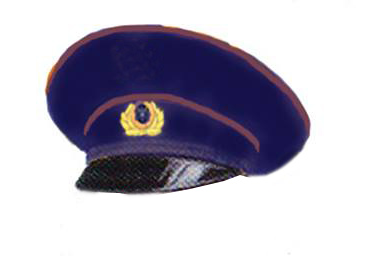 Ձև 2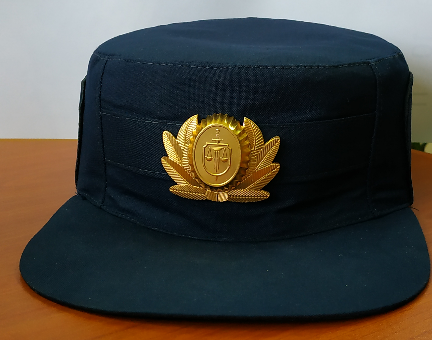 Ձև 3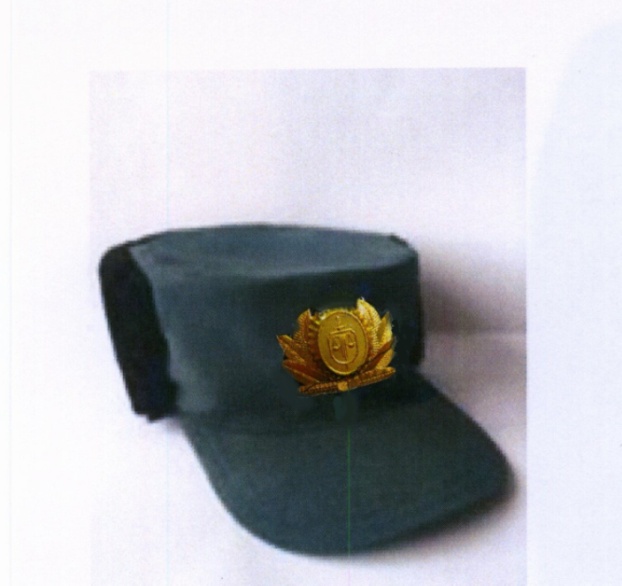 Ձև 4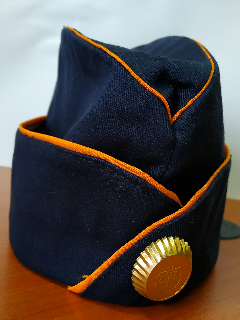 Ձև 5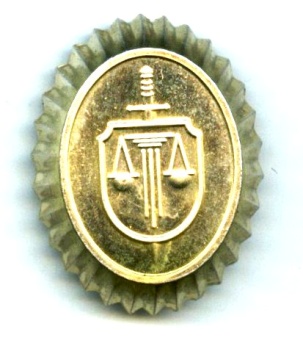 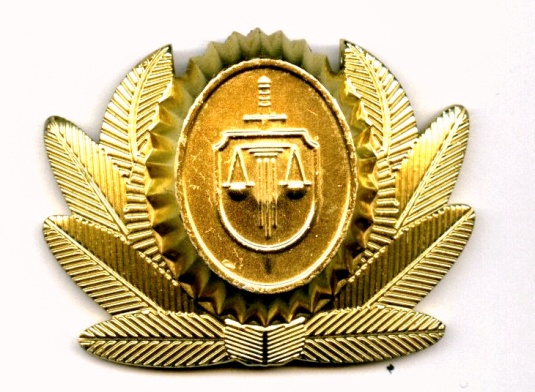 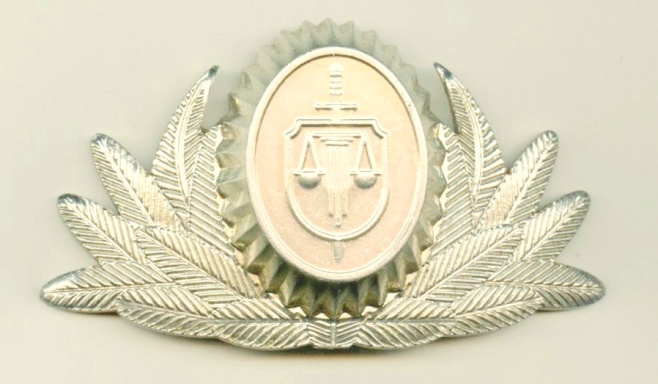 Ձև 6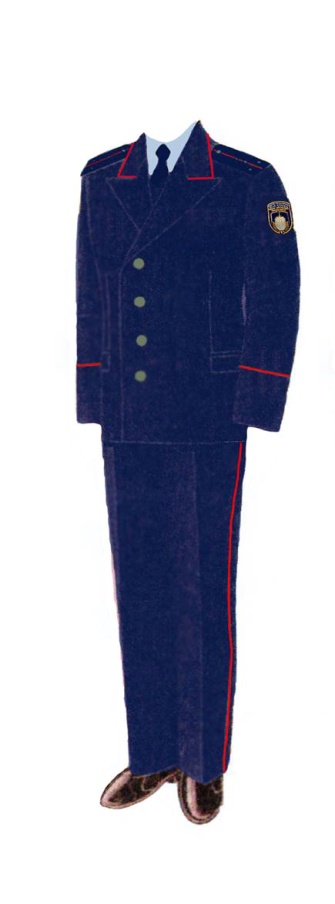 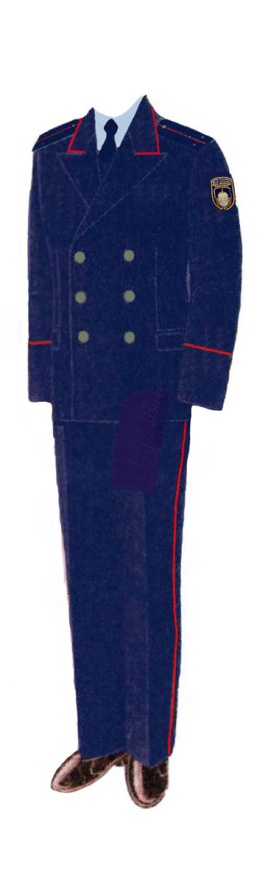 Ձև 7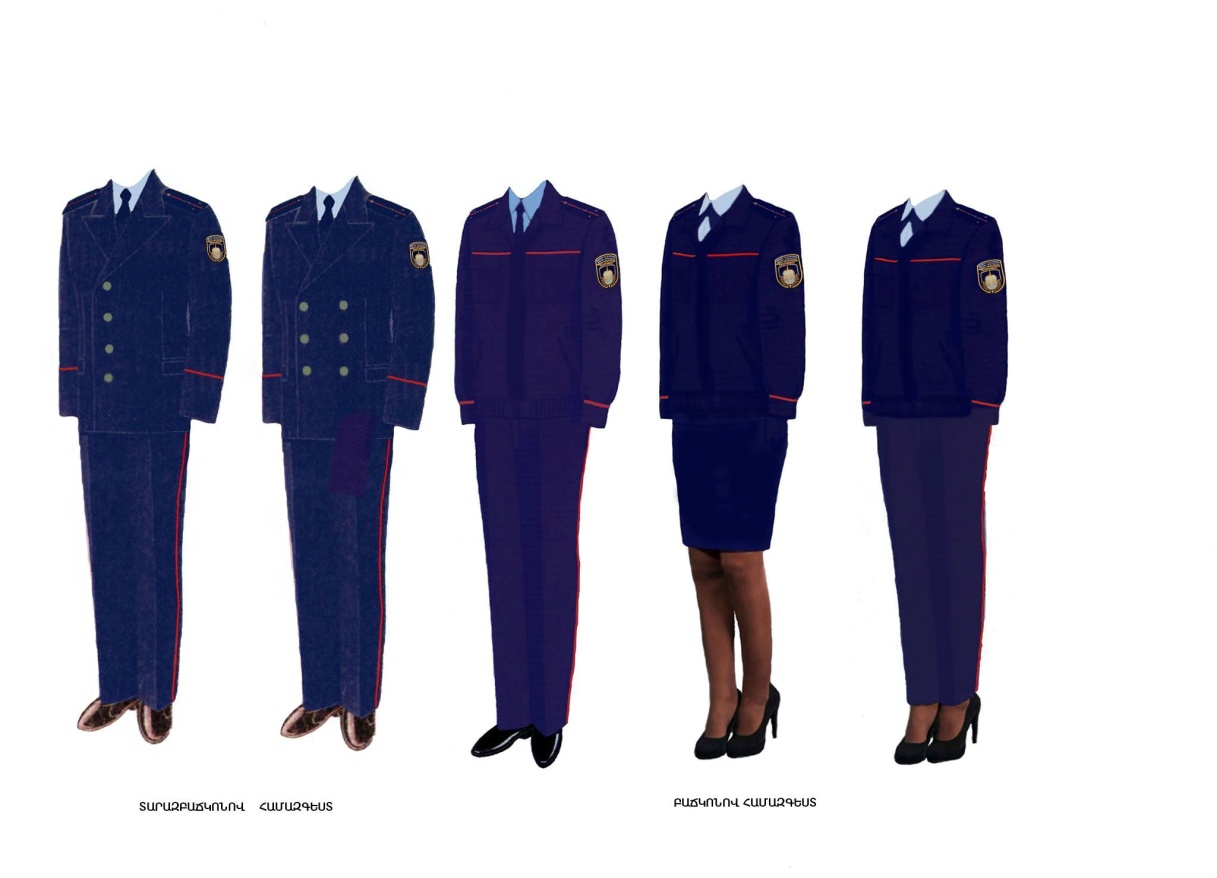 Ձև 8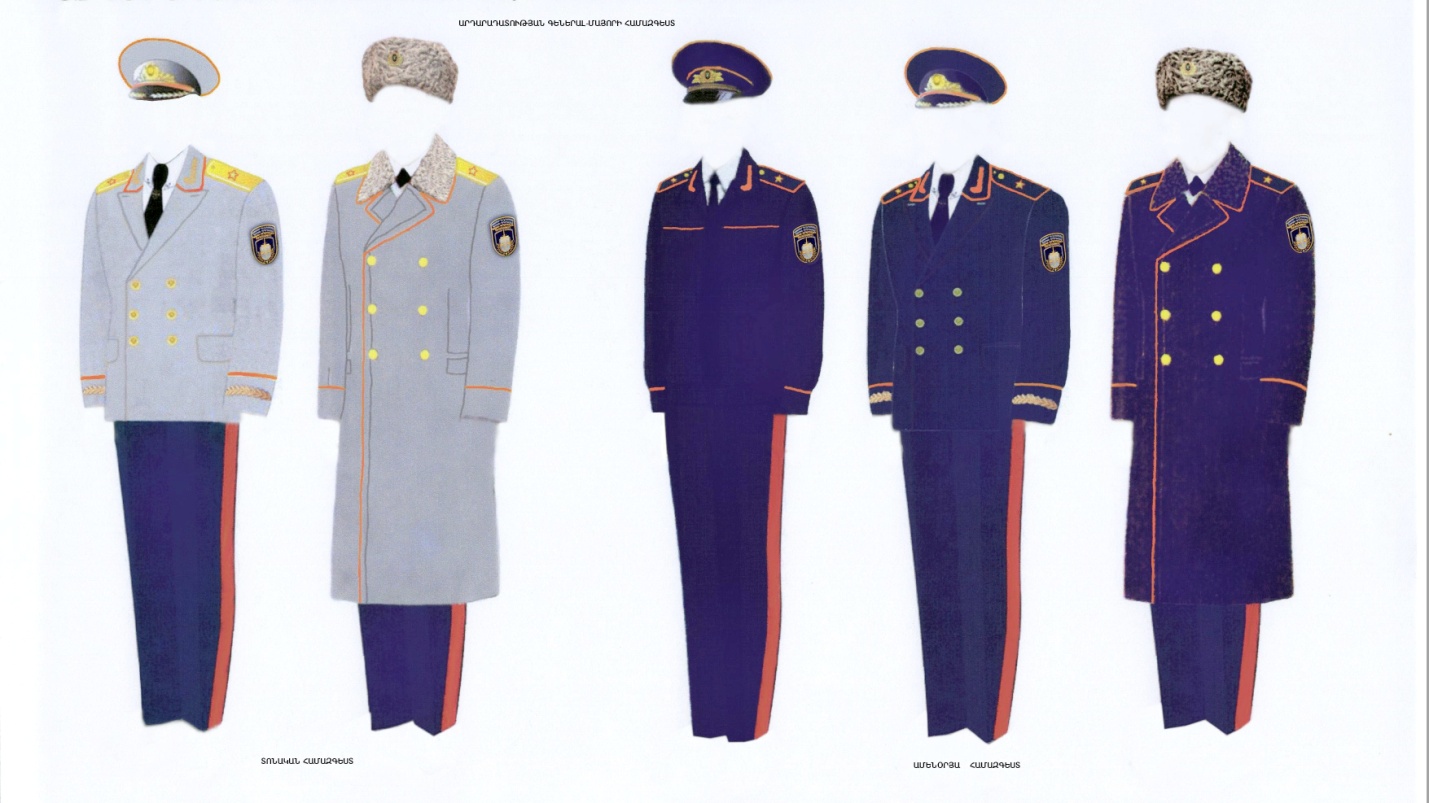 Ձև 9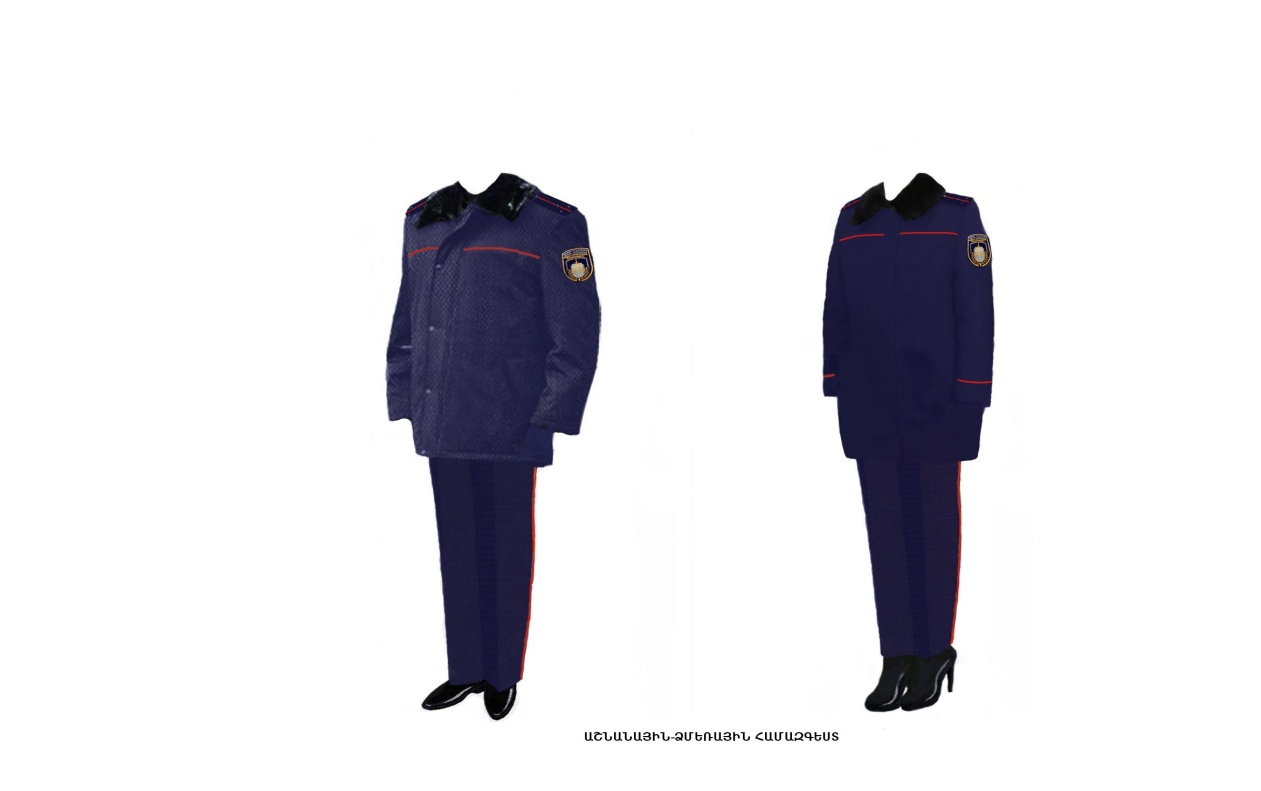 Ձև 10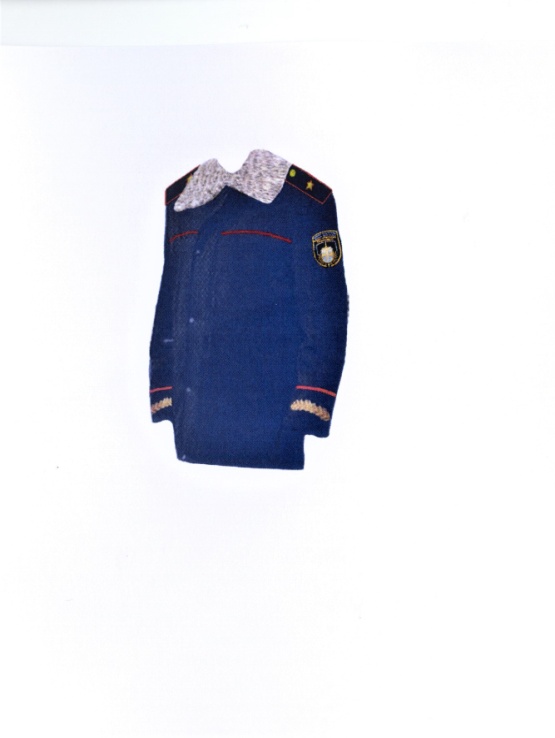 Ձև 11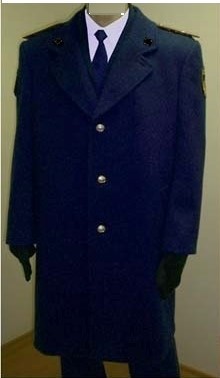 Ձև 12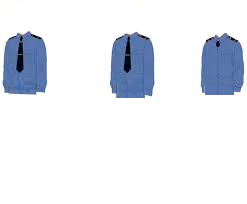 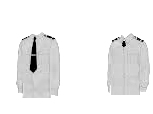 Ձև 13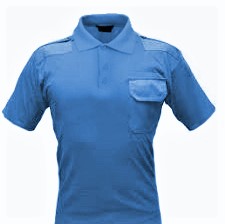 Ձև 14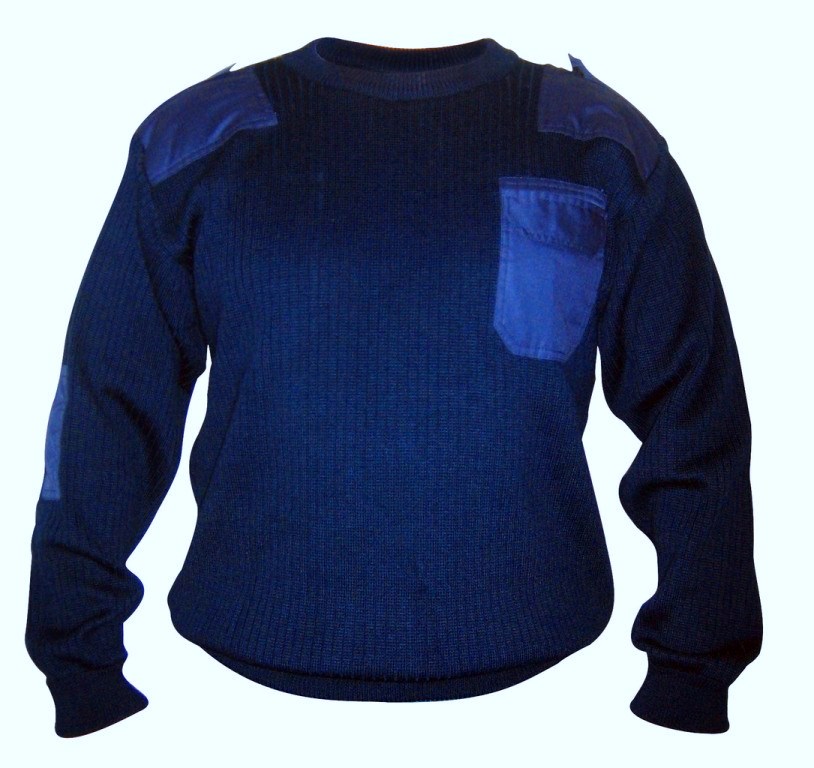 Ձև 15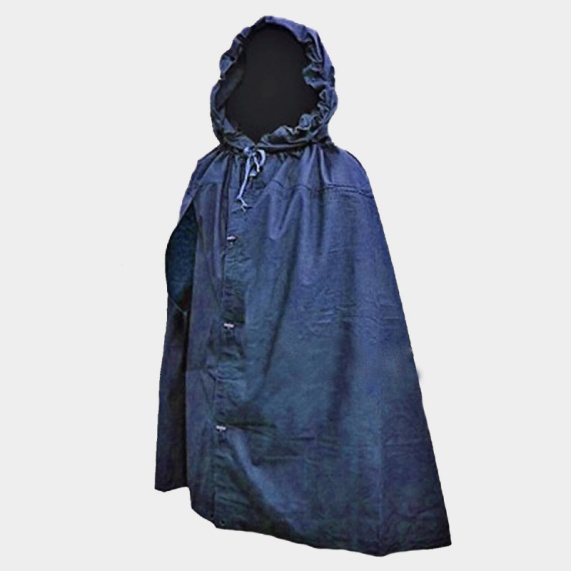 Ձև 16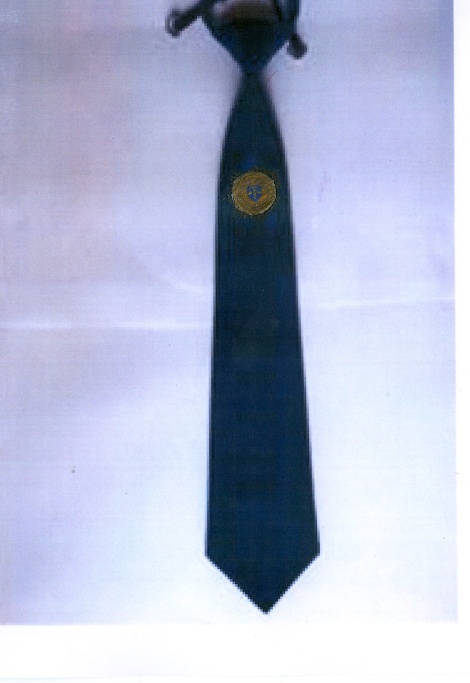 Ձև 17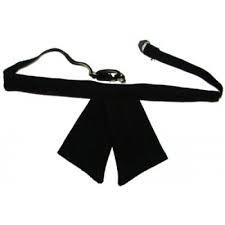 Ձև 18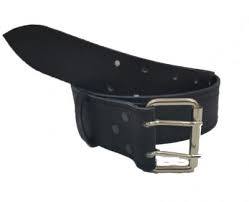 Ձև 19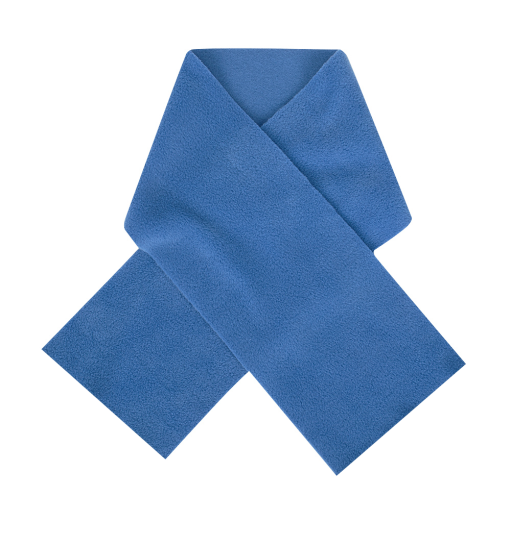 Ձև 20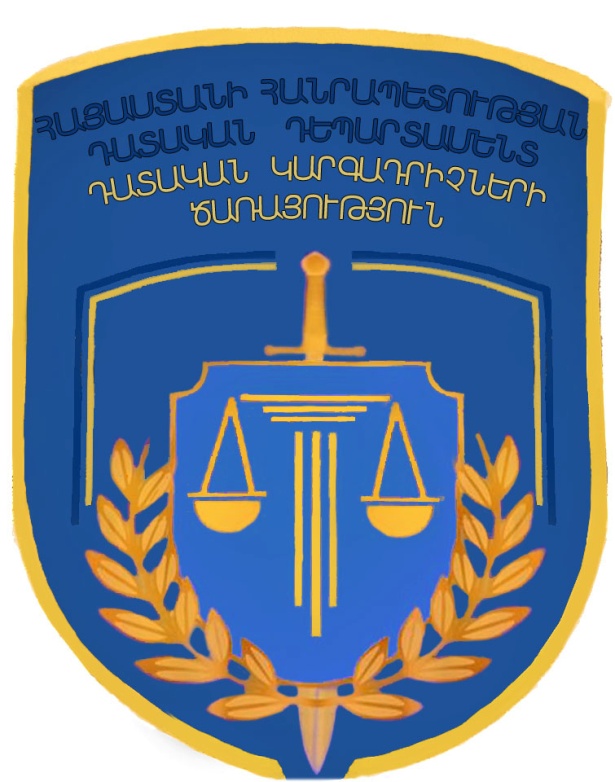 Ձև 21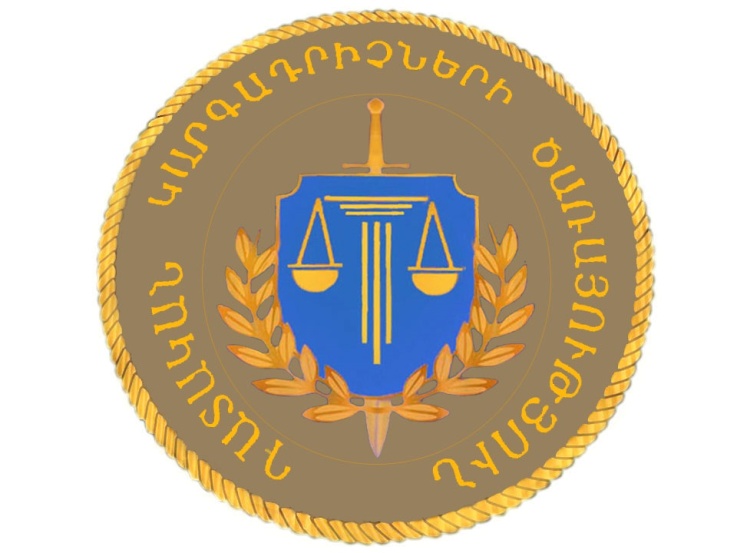 Ձև 22Արդարադատության գեներալ-մայորի ուսադիրներ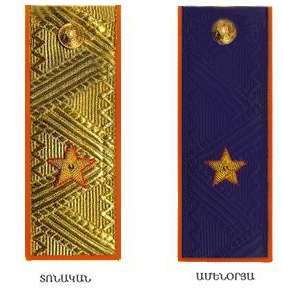 Ձև 23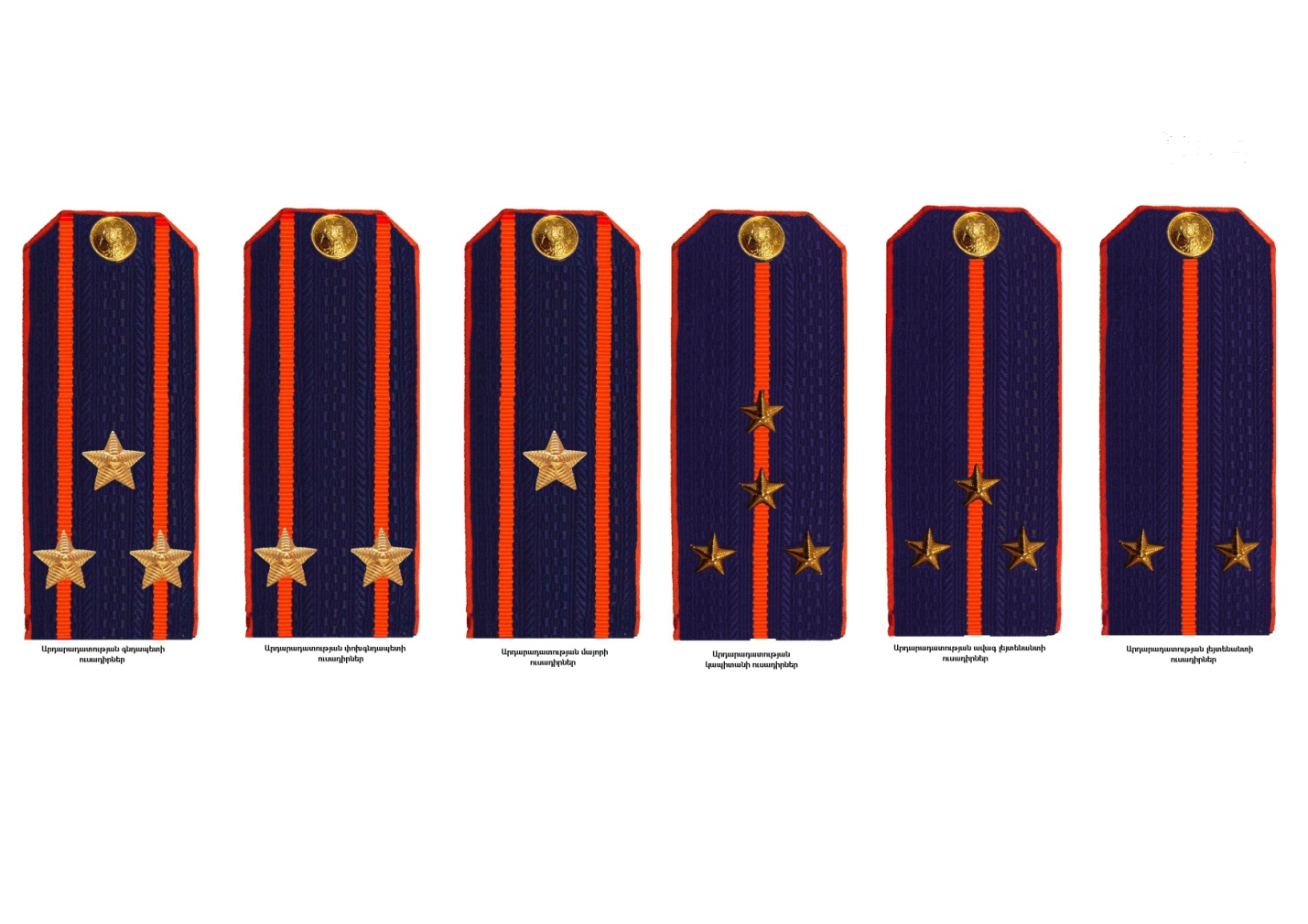 Ձև 24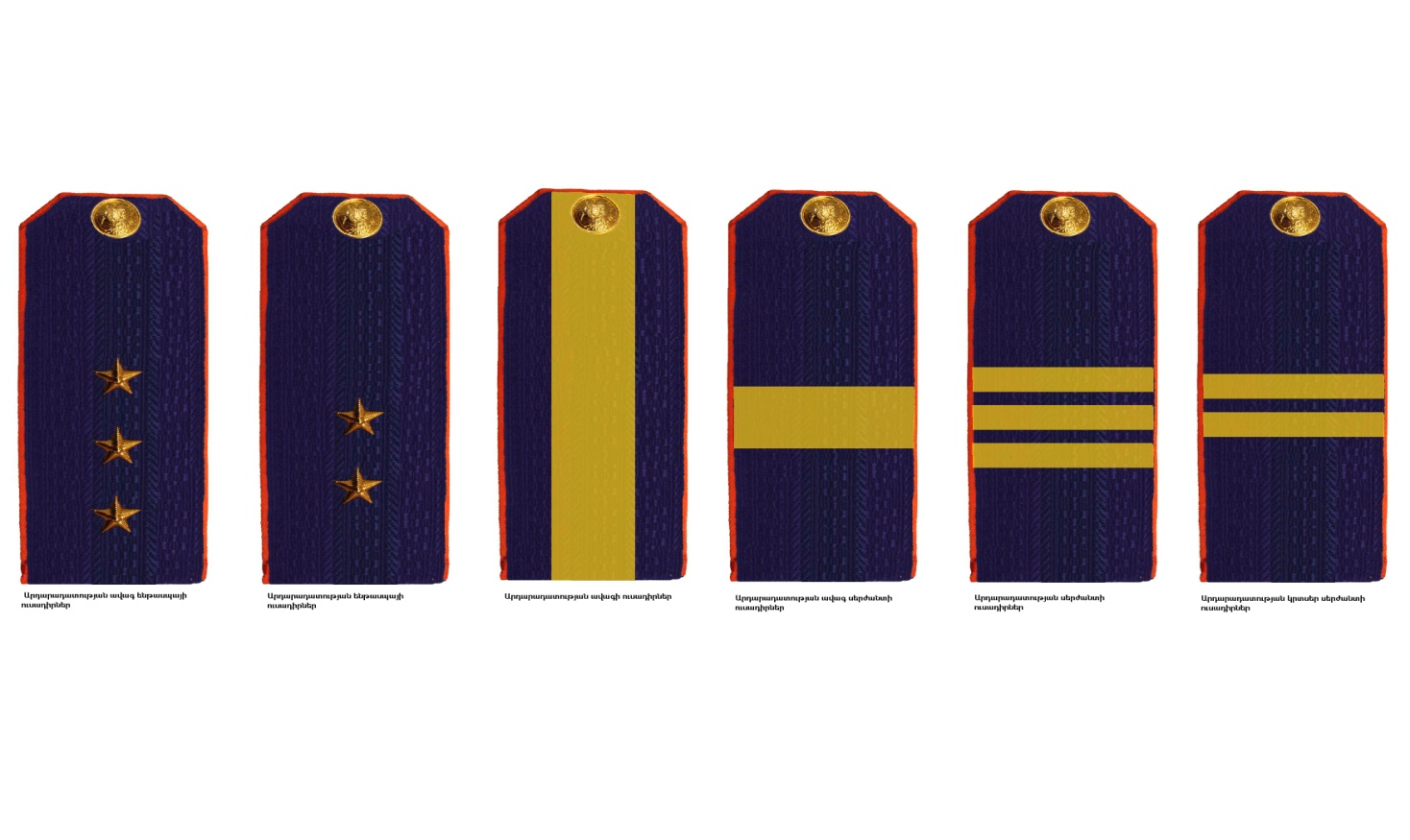 Հ Ի Մ Ն Ա Վ Ո Ր ՈՒ Մ«ԴԱՏԱԿԱՆ ԿԱՐԳԱԴՐԻՉԻ ՀԱՄԱԶԳԵՍՏԻ, ԴԱՏԱԿԱՆ ԿԱՐԳԱԴՐԻՉԻ        ՀԱՄԱԶԳԵՍՏԻ ՏԱՐԲԵՐԱՆՇԱՆՆԵՐԻ ԵՎ ԽՈՐՀՐԴԱՆՇԱՆԻ ՆԿԱՐԱԳԻՐԸ  ՍԱՀՄԱՆԵԼՈՒ ԵՎ ՀԱՅԱՍՏԱՆԻ ՀԱՆՐԱՊԵՏՈՒԹՅԱՆ ԿԱՌԱՎԱՐՈՒԹՅԱՆ 2008 ԹՎԱԿԱՆԻ ՀՈՒՆՎԱՐԻ 17-Ի N 43-Ա ՈՐՈՇՈՒՄՆ ՈՒԺԸ ԿՈՐՑՐԱԾ ՃԱՆԱՉԵԼՈՒ ՄԱՍԻՆ» ԿԱՌԱՎԱՐՈՒԹՅԱՆ ՈՐՈՇՄԱՆ ԸՆԴՈՒՆՄԱՆ1.Ընթացիկ իրավիճակը և իրավական ակտի ընդունման անհրաժեշտությունը2018 թվականի հունիսի 13-ին ընդունված «Դատական դեպարտամենտում ծառայության մասին» օրենքի 67-րդ հոդվածի 1-ին մասի համաձայն՝ դատական կարգադրիչն իր պարտականությունները կատարելիս կրում է համազգեստ, որն ունի տարբերանշաններ և խորհդանշան, որոնց նկարագրերը սահմանում է Կառավարությունը:Միաժամանակ, 2007 թվականի փետրվարի 21-ի Հայաստանի Հանրապետության դատական օրենսգրքի 221-րդ հոդվածի հիման վրա դեռևս 2008 թվականի հունվարի 17-ին ընդունվել է «Դատական կարգադրիչի համազգեստի, տարբերանշանների և խորհրդանշանների նկարագիրը սահմանելու մասին» Կառավարության N 43-Ա որոշումը: Հետևաբար, առկա է դատական կարգադրիչի համազգեստի, դրա տարբերանշանների և խորհդանշանի նկարագրությունը սահմանող Կառավարության նոր որոշման ընդունման և Կառավարության 2008 թվականի հունվարի 17-ի N 43-Ա որոշումն ուժը կորցրած ճանաչելու անհրաժեշտությունը:2. Առաջարկվող կարգավորումների բնույթը«Դատական կարգադրիչի համազգեստի, դատական կարգադրիչի համազգեստի տարբերանշանների և խորհրդանշանի նկարագիրը սահմանելու և Հայաստանի Հանրապետության կառավարության 2008 թվականի հունվարի 17-ի N 43-Ա որոշումն ուժը կորցրած ճանաչելու մասին» Կառավարության որոշման նախագծով (այսուհետ՝ Նախագիծ) սահմանվում են՝հանդերձանքի մեջ ներառվող իրերի տեսակները, դրանց ներկայացվող որակական պահանջները.դատական կարգադիչների համազգեստի խորհրդանշանի նկարագրությունը.համազգեստի տարբերանշանների նկարագրությունը և դրանց ներկայացվող որակական պահանջները:    3. Նախագծի մշակման գործընթացում ներգրավված ինստիտուտները և անձինքՆախագիծը մշակվել է Արդարադատության նախարարության «Օրենսդրության զարգացման և իրավական հետազոտությունների կենտրոն» հիմնադրամի կողմից: Նախագծի մշակմանն օժանդակել է Դատական դեպարտամենտը: 4. Ակնկալվող արդյունքըՆախագծի ընդունման դեպքում ակնկալվում է կարգավորել դատական կարգադրիչների համազգեստի, համազգեստի խորհրդանշանի և տարբերանշանների նկարագրման հետ կապված  հարցերը:ՏԵՂԵԿԱՆՔ« ԴԱՏԱԿԱՆ ԿԱՐԳԱԴՐԻՉԻ ՀԱՄԱԶԳԵՍՏԻ, ԴԱՏԱԿԱՆ ԿԱՐԳԱԴՐԻՉԻ        ՀԱՄԱԶԳԵՍՏԻ ՏԱՐԲԵՐԱՆՇԱՆՆԵՐԻ ԵՎ ԽՈՐՀՐԴԱՆՇԱՆԻ ՆԿԱՐԱԳԻՐԸ  ՍԱՀՄԱՆԵԼՈՒ ԵՎ ՀԱՅԱՍՏԱՆԻ ՀԱՆՐԱՊԵՏՈՒԹՅԱՆ ԿԱՌԱՎԱՐՈՒԹՅԱՆ 2008 ԹՎԱԿԱՆԻ ՀՈՒՆՎԱՐԻ 17-Ի N 43-Ա ՈՐՈՇՈՒՄՆ ՈՒԺԸ ԿՈՐՑՐԱԾ ՃԱՆԱՉԵԼՈՒ ՄԱՍԻՆ» ԿԱՌԱՎԱՐՈՒԹՅԱՆ ՈՐՈՇՄԱՆ ՆԱԽԱԳԾԻ ԸՆԴՈՒՆՄԱՆ ԿԱՊԱԿՑՈՒԹՅԱՄԲ ԱՅԼ ՆՈՐՄԱՏԻՎ ԻՐԱՎԱԿԱՆ ԱԿՏԵՐԻ ԸՆԴՈՒՆՄԱՆ ԱՆՀՐԱԺԵՇՏՈՒԹՅԱՆ ՄԱՍԻՆ«Դատական կարգադրիչի համազգեստի, դատական կարգադրիչի համազգեստի տարբերանշանների և խորհրդանշանի նկարագիրը սահմանելու և Հայաստանի Հանրապետության կառավարության 2008 թվականի հունվարի 17-ի N 43-Ա որոշումն ուժը կորցրած ճանաչելու մասին» Կառավարության որոշման ընդունման կապակցությամբ այլ նորմատիվ իրավական ակտերի ընդունման անհրաժեշտություն առկա չէ: ՏԵՂԵԿԱՆՔ«ԴԱՏԱԿԱՆ ԿԱՐԳԱԴՐԻՉԻ ՀԱՄԱԶԳԵՍՏԻ, ԴԱՏԱԿԱՆ ԿԱՐԳԱԴՐԻՉԻ        ՀԱՄԱԶԳԵՍՏԻ ՏԱՐԲԵՐԱՆՇԱՆՆԵՐԻ ԵՎ ԽՈՐՀՐԴԱՆՇԱՆԻ ՆԿԱՐԱԳԻՐԸ  ՍԱՀՄԱՆԵԼՈՒ ԵՎ ՀԱՅԱՍՏԱՆԻ ՀԱՆՐԱՊԵՏՈՒԹՅԱՆ ԿԱՌԱՎԱՐՈՒԹՅԱՆ 2008 ԹՎԱԿԱՆԻ ՀՈՒՆՎԱՐԻ 17-Ի N 43-Ա ՈՐՈՇՈՒՄՆ ՈՒԺԸ ԿՈՐՑՐԱԾ    ՃԱՆԱՉԵԼՈՒ ՄԱՍԻՆ» ԿԱՌԱՎԱՐՈՒԹՅԱՆ ՈՐՈՇՄԱՆ ՆԱԽԱԳԾԻ ԸՆԴՈՒՆՄԱՆ ԿԱՊԱԿՑՈՒԹՅԱՄԲ ՊԵՏԱԿԱՆ ԿԱՄ ՏԵՂԱԿԱՆ ԻՆՔՆԱԿԱՌԱՎԱՐՄԱՆ ՄԱՐՄՆԻ ԲՅՈՒՋԵՈՒՄ ԵԿԱՄՈՒՏՆԵՐԻ ԵՎ ԾԱԽՍԵՐԻ ԷԱԿԱՆ ԱՎԵԼԱՑՄԱՆ ԿԱՄ ՆՎԱԶԵՑՄԱՆ ՄԱՍԻՆ«Դատական կարգադրիչի համազգեստի, դատական կարգադրիչի համազգեստի տարբերանշանների և խորհրդանշանի նկարագիրը սահմանելու և Հայաստանի Հանրապետության կառավարության 2008 թվականի հունվարի 17-ի N 43-Ա որոշումն ուժը կորցրած ճանաչելու մասին» Կառավարության որոշման ընդունման կապակցությամբ պետական կամ տեղական ինքնակառավարման մարմնի բյուջեում եկամուտների և ծախսերի էական ավելացում կամ նվազեցում չի նախատեսվում։Հայաստանի Հանրապետության
վարչապետ                             __. ______________
2018թ. --------------------------
                  ԵրևանՀայաստանի Հանրապետության
վարչապետ                             __. ______________
2018թ. --------------------------
                  Երևան